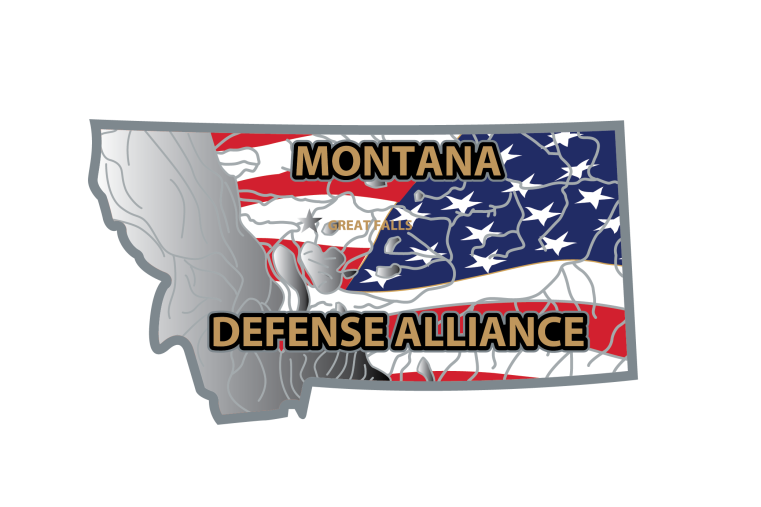 Montana Defense Alliance - ExecutiveJanuary 5, 2015Chamber Video Conference CenterAlliance Members Present:David Weissman  	Steve Malicott	Len Watkins		Jeff Millhollin		Steve Grooms	        Joe Briggs	Alliance Guest:Cheryl UlmerChamber Staff:Tom Alfrey				Review of Minutes:	Motion was made and seconded to approve the December 1, 2014 Minutes as distributed.  Motion carries.  Federal Delegation:	Cheryl reported on the following items from Senator Testers Office:December 18th meeting with the MTDA.Senator Tester had a meeting with Governor Bullock; they had a very good conversation about the MTDA and the need for statewide support, perhaps an advisory committee – follow-up will take place.Senator Tester will invite Congressman Zinke to the Wednesday Breakfast Meetings. There have been some staff changes; Jamie Weiss is the Chief of Staff. A white paper on Tester Legislative Victories was distributed. See attachedTreasurer’s Report:A.	Reviewed November Financials	1.	Account Balances are: Checking - $22,058, MTDA Base Funds - $88,947, MTDA Reserves - $40,012. 	2.	Currently good on Income vs. Expenses.	Motion was made and seconded to approve the November Financials as distributed.  Motion carries.  Business:I.	Trip/Activity Reports:	A.	No Trip report for December.  II,    Future Trips:Working on a meeting with General QuinnACTION: David to schedule the meeting with General Quinn and will invite Alliance members to participate as available. A on a MTDA meeting with Col. Wilcox – date to be determined.Working a date to visit the Federal Delegation and the Pentagon. Possible in February.David and Joe to attend the Annual Nuclear Summit in DC, February 17-20David and Greg to attend the ADC Conference in Monterrey, CA, March, 2015.Other potential TripsStrategic Deterrence Coalition meeting at Whiteman AFB – Date to be determined, looking at April/May time frame. STRATCOM meeting with General Kowalski in the next 12 months.III.	Update on Action Plans:Malmstrom (Missiles)1.	Letter to counties have been sent – follow-up with Teton, Lewis & Clark and Choteau Counties		2.    County fiscal year is July 1 to June 30		3.    Non-missile counties will be $500 – prepare letter to other counties	B.   MTANG:		1.   Construction is ongoing	C.	Update on P4 Discussions		1.	An Executive Committee has been created and will meet monthly; membership will meet quarterly. 		2.    A Memo of Understanding has been completed and approved.		D.    Working on meeting with the Helena Chamber for January	E.    Paid Position – Work in progress	F.     Website is up; Executive Committee Members were asked to review and provide input	IV.	Other:	A.	Executive Committee Nominations ACTION ITEM:	Executive Members to forward names of potential nominees for the MTDA Executive Committee to David.  The next MTDA Executive Committee Meeting is scheduled for Monday, February 2, 2015 at 3pm in the Chamber Video Conference Center.  Respectfully submitted,Tom Alfrey